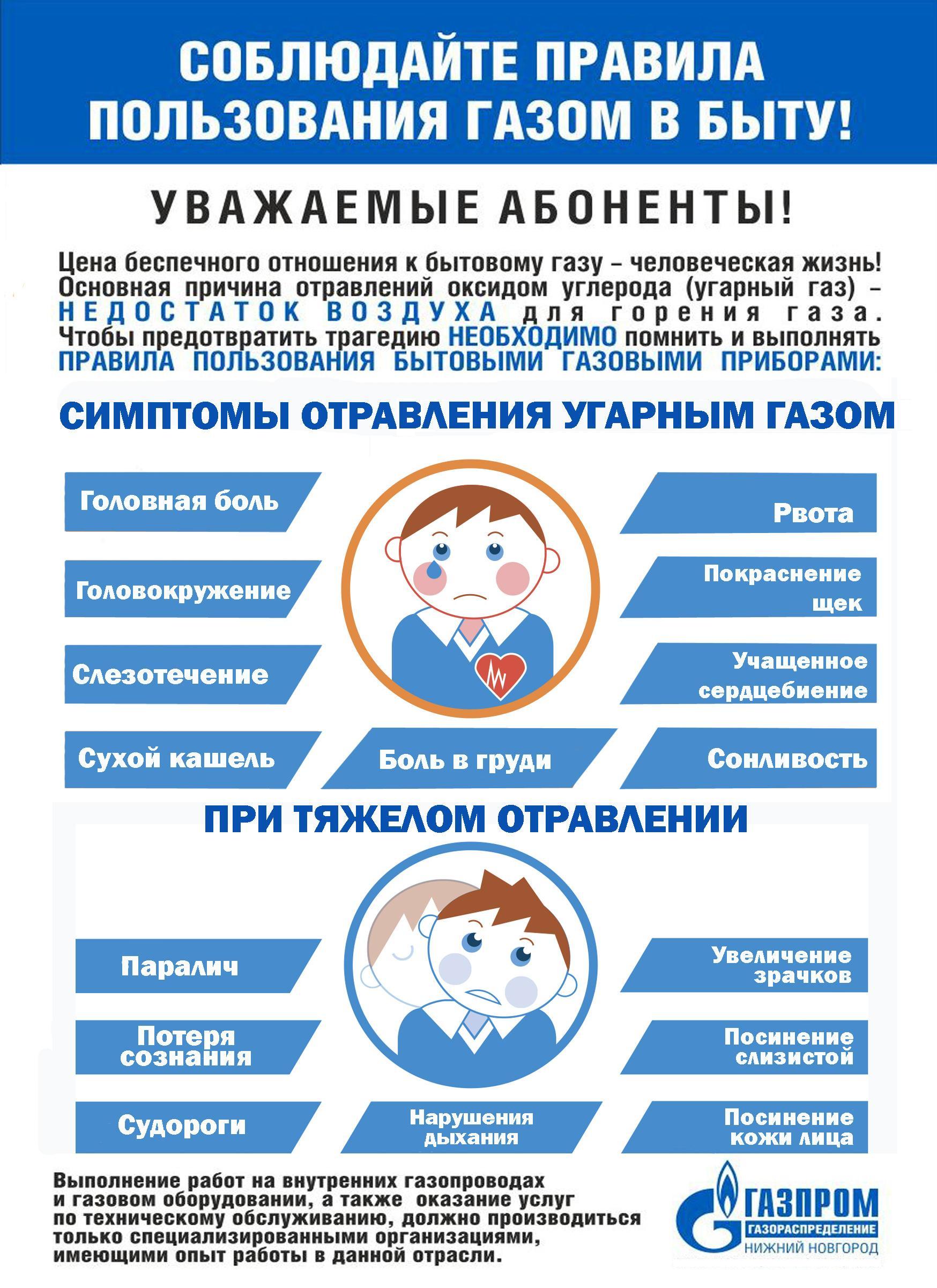 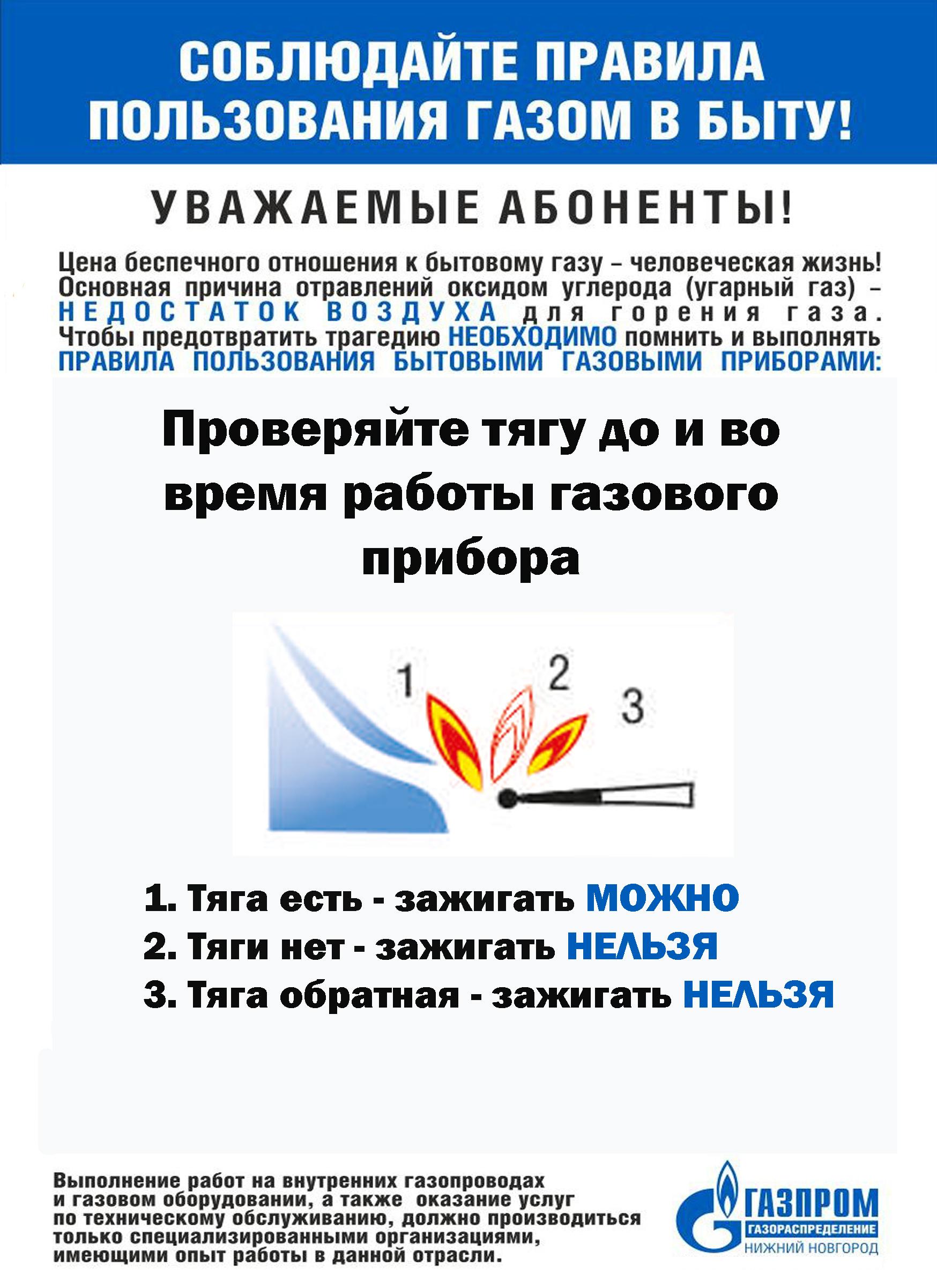 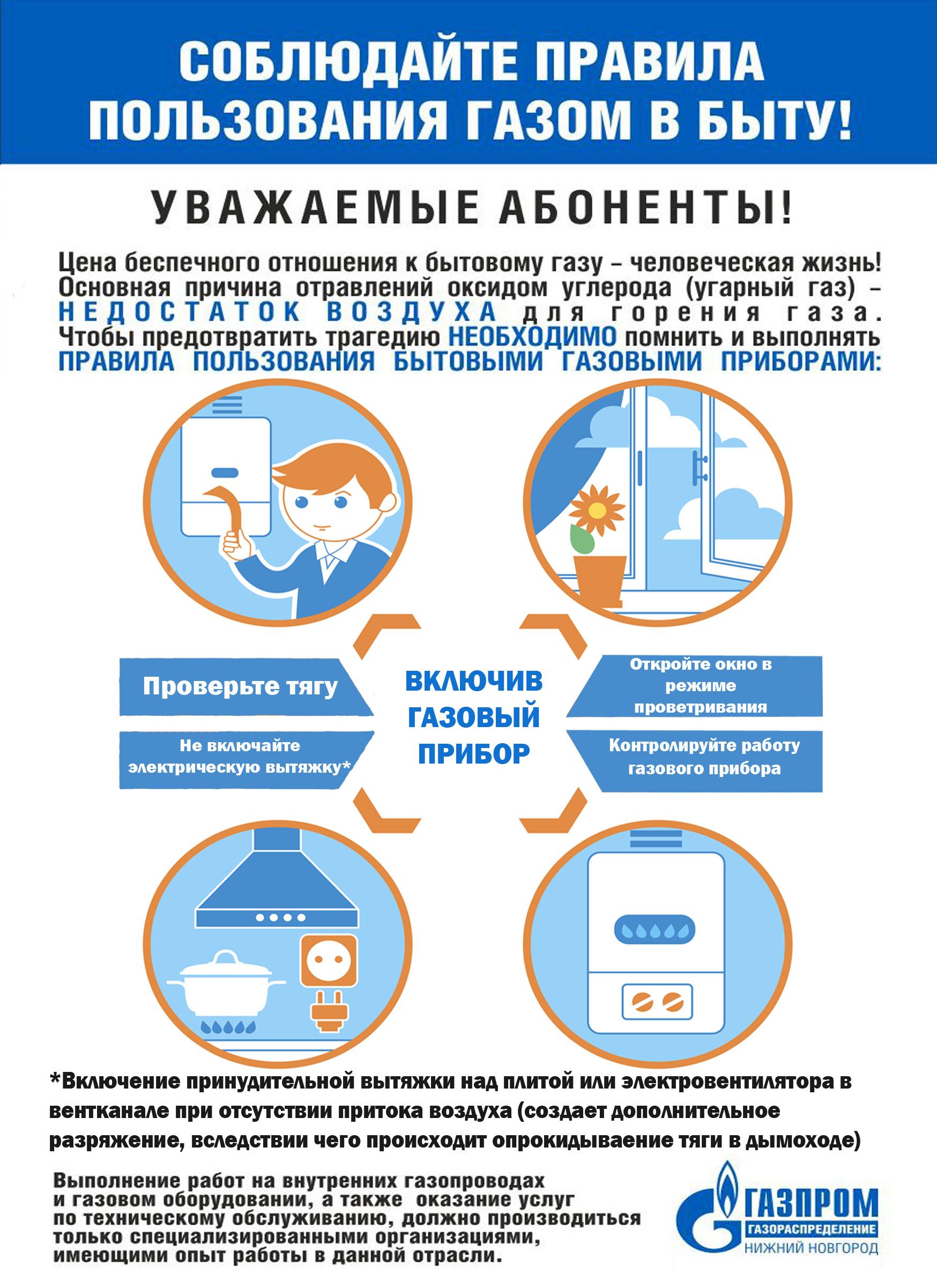 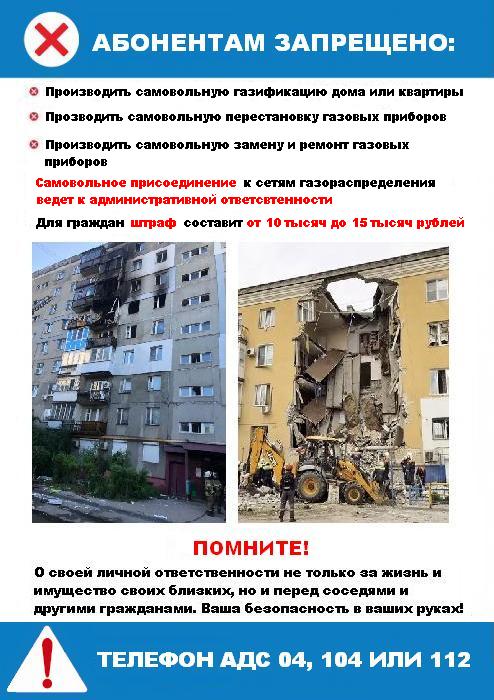 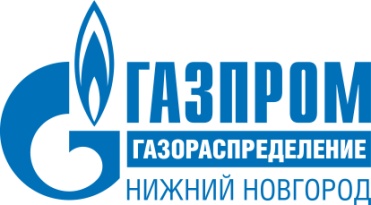 ПРАВИЛА БЕЗОПАСНОГО ПОЛЬЗОВАНИЯ ГАЗОВЫМИ ВОДОНАГРЕВАТЕЛЯМИПРАВИЛА БЕЗОПАСНОГО ПОЛЬЗОВАНИЯ ГАЗОВЫМИ ВОДОНАГРЕВАТЕЛЯМИПРАВИЛА БЕЗОПАСНОГО ПОЛЬЗОВАНИЯ ГАЗОВЫМИ ВОДОНАГРЕВАТЕЛЯМИНаселение, использующее газ в быту, обязано пройти ИНСТРУКТАЖ по безопасному пользованию газом в эксплуатационной организации.Население, использующее газ в быту, обязано пройти ИНСТРУКТАЖ по безопасному пользованию газом в эксплуатационной организации.Население, использующее газ в быту, обязано пройти ИНСТРУКТАЖ по безопасному пользованию газом в эксплуатационной организации.Население, использующее газ в быту, обязано пройти ИНСТРУКТАЖ по безопасному пользованию газом в эксплуатационной организации.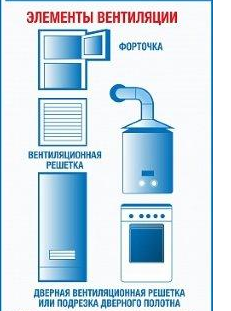 ПРИ ПОЯВЛЕНИИ ЗАПАХА ГАЗА НЕОБХОДИМО! - закрыть все газовые краны; - проветрить помещение; - не включать и не выключать  электроприборы; - не зажигать огонь и не курить; - принять меры по удалению людей из загазованной средыПРИ ПОЯВЛЕНИИ ЗАПАХА ГАЗА НЕОБХОДИМО! - закрыть все газовые краны; - проветрить помещение; - не включать и не выключать  электроприборы; - не зажигать огонь и не курить; - принять меры по удалению людей из загазованной средыБУДЬТЕ ВНИМАТЕЛЬНЫ ПРИ ПОЛЬЗОВАНИИ ГАЗОМ!- перед включением водонагревателя откройте форточку (окно) для притока воздуха;- проверьте тягу в вентканале и дымоходе до розжига водонагревателя, и проверяйте во время пользования газовым прибором;- освободите дверную вентиляционную решётку, или зазор между дверью и полом для притока воздуха.ЗАПРЕЩАЕТСЯ:- пользование неисправным газовым прибором;- использование в помещении, в котором установлено оборудование с отводом продуктов сгорания в дымовой канал, вентиляторов и (или) вытяжных зонтов;- отключение автоматики безопасности оборудования;- пользование газовым оборудованием при наличии утечки газа;- пользование водонагревателями при отсутствии или недостаточной тяге в дымоходе и вентканале, а также при обратной тяге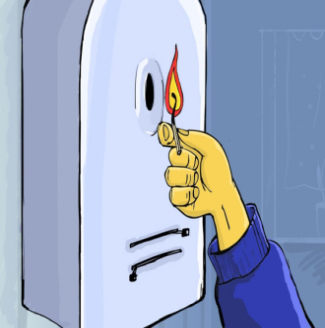 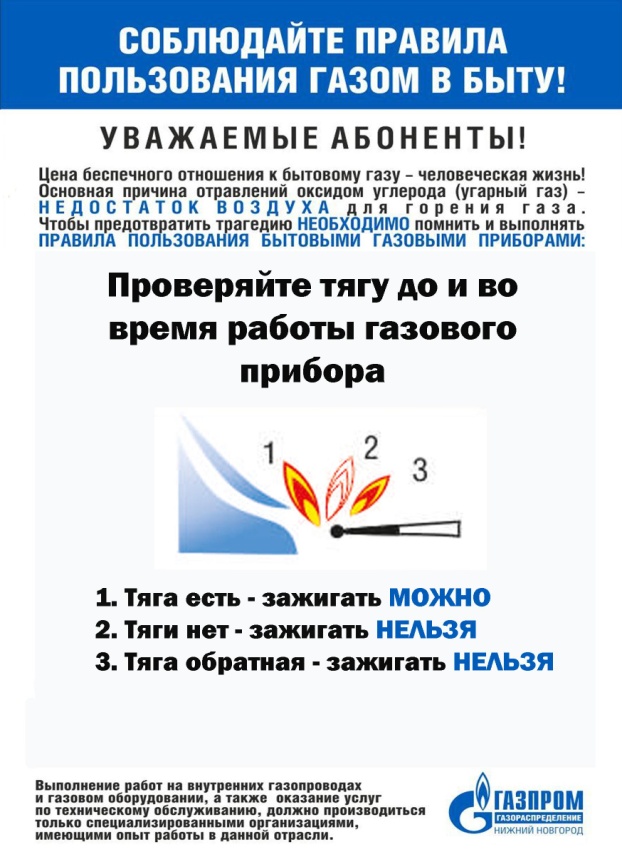 БУДЬТЕ ВНИМАТЕЛЬНЫ ПРИ ПОЛЬЗОВАНИИ ГАЗОМ!- перед включением водонагревателя откройте форточку (окно) для притока воздуха;- проверьте тягу в вентканале и дымоходе до розжига водонагревателя, и проверяйте во время пользования газовым прибором;- освободите дверную вентиляционную решётку, или зазор между дверью и полом для притока воздуха.ЗАПРЕЩАЕТСЯ:- пользование неисправным газовым прибором;- использование в помещении, в котором установлено оборудование с отводом продуктов сгорания в дымовой канал, вентиляторов и (или) вытяжных зонтов;- отключение автоматики безопасности оборудования;- пользование газовым оборудованием при наличии утечки газа;- пользование водонагревателями при отсутствии или недостаточной тяге в дымоходе и вентканале, а также при обратной тягеВЫЗОВИТЕ АВАРИЙНУЮ СЛУЖБУ(с мобильного 112)ВЫЗОВИТЕ АВАРИЙНУЮ СЛУЖБУ(с мобильного 112)ВЫЗОВИТЕ АВАРИЙНУЮ СЛУЖБУ(с мобильного 112)